Housing developmentsThe Neighbourhood Plan group have been advised by Bassetlaw District Council to allocate current view from BDC is that there will be a cap of how much new development could take initially set at 20%. This would mean around allocating land for around 30 houses per We welcome your views on what sites you would prefer to see development on and an (please consider how the target of 30 houses for each settlement could be achieved). An based on a low density development (large houses with large gardens or spacious bungalow small gardens)Mattersey (orange sites on the map)		sites for both settlements, with a view to setting out where the future growth could go.  Theplace in Mattersey and Mattersey Thorpe – this is currently being consulted on, but wassettlement.indication of how many houses/what type of housing you would like to see on each siteindication of the scale of development which is possible for each site is provided. These areplots) through to a high density development (small terrace/semi-detached properties withMattersey Thorpe (blue sites on the map)Millennium Green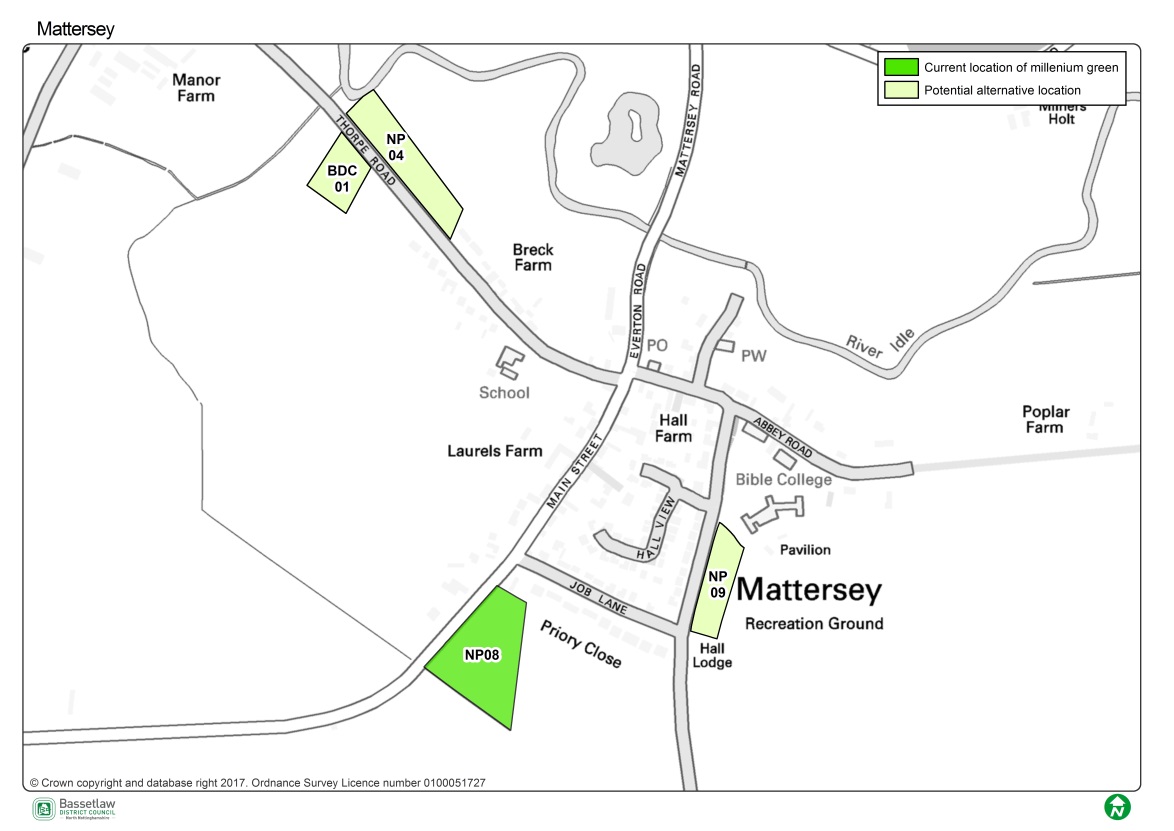 The Neighbourhood Plan group would like to know what you would like to happen with the Millennium Green. Feedback from the last consultation showed that there were two main options: retain the current Millennium Green and seek to make improvements; or re-locate it and develop on the current site to fund the relocation and improvement. If the Millennium Green was to be relocated, there were three options proposed: BDC01, NP04 or NP09. (NP04 may have some restrictions due to the tenancy agreement which will need to be further explored). What would you like to happen (and why)?Preferred Option (BDC01, NP04 or NP09) …………………………………………………………………….………Why?………………………………………………………………………………………………………………………………………………………………………………………………………………………………………………………………………………………………………………………………………………………………………………………………………………………………………If you would like to be kept informed of the progress of the Neighbourhood Plan, please can you provide your contact details below:Email address:			……………………………………………………………………………………………Name: 	(optional)		…………………………………………………………………………………………..For more information, please visit http://mandmtneighbourhoodplan.weebly.com/Thank you for your time.Site referenceSite capacity based on high density development over the whole site (site area)Are you supportive of housing development on this site? If no, please write “0”. If yes, please state:Are you supportive of housing development on this site? If no, please write “0”. If yes, please state:Would you like to make any more comments relating to this site (extra sheets are available to provide additional comments per site)Site referenceSite capacity based on high density development over the whole site (site area)How many houses?What type of housing you would like?Would you like to make any more comments relating to this site (extra sheets are available to provide additional comments per site)BDC02 *Up to 6 houses(0.32ha)NP04 (part)Up to 14 houses(0.28ha)NP08 **Up to 20 houses(1.26ha)NP09Up to 14 houses(0.5ha)NP10Up to 31 houses(0.96ha)NP11Up to 24 houses (0.62ha)BDC21 Up to 10 houses on the roadside(1.39ha)NP22Up to 5 houses (0.33ha)Site referenceSite capacity based on high density development over the whole site (site area)Are you supportive of housing development on this site? If no, please write “0”. If yes, please state:Are you supportive of housing development on this site? If no, please write “0”. If yes, please state:Would you like to make any more comments relating to this site? (extra sheets are available to provide additional comments per site)Site referenceSite capacity based on high density development over the whole site (site area)How many houses?What type of housing you would like?Would you like to make any more comments relating to this site? (extra sheets are available to provide additional comments per site)NP13Up to 3 houses (0.17ha)NP14Up to 21 houses (1.95ha)NP15Up to 32 houses (2.16ha)NP16 *Up to 35 houses (0.7ha)NP17Up to 20 houses (0.69ha)NP18Up to 12 houses (0.46ha)NP23Up to 2 houses (0.16ha)